Spanish 1 Profesora: Señora GoorhouseRoom: 23Email: rgoorhou@hamiltonschools.usPhone: 269.751.4436  ext. 411Website: hamiltonspanish.weebly.comSpanish 1 is a high school course, adapted for 8th grade students.  At the completion of the class, you will earn high school credit.  Please take your grade seriously, and ask for help right away when needed.  My goal is your success, but that will take responsibility and effort on your part as well.  Please contact me if you have any questions, concerns, comments, or conversations about Spanish.  Together we can make this a successful year!Classroom expectations:RESPECTOthers (students, teachers, visitors)Only positive language and encouragementPutting someone down is especially serious in Spanish class as we try new words and make mistakes all the time.  YourselfBelieve in yourself – you can never succeed thinking that you can’t!Dress appropriately according to the dress codeThe classroom and all materialsNo writing on books, desks, chairs, etc…. leave things better than you found themIf something was meant to be borrowed, please do not steal itPersonal BestI know you have a lot of classes, and a lot going on in life outside of school.  However, I do expect your personal best while you are in class and on all Spanish work.  If you ever need additional help, please ask!  Friends are good resources and I will gladly help you too.  If you are lost/confused, do not wait until it is too late to get help!  I love helping you learn and do your best – that’s why I decided to teach Spanish.  I appreciate your active participation, respect, effort, and creativity!Positive ChoicesThe classroom expectation is that you will make positive choices.  Poor behavior choices will result in consequences.  Please think before you do something that you will later regret.  If you choose to do something that is not in line with the classroom expectations, you will receive a warning.  Please use this opportunity to correct your behavior.  If a second warning is needed, you will be required to fill out a “Reflejo de conducta” (Behavior reflection). This will need to be signed by yourself, a parent/guardian, and Sra. Goorhouse.If a student’s behavior endangers themselves or others, or by teacher judgment needs immediate attention, the student will be referred to the office and a phone call home will be made.Come PreparedCome prepared to learn Spanish by having your mind and materials ready. Things to bring to class DAILY:A writing utensil (preferably a pencil)A 3-ring binder OR expanding file (5-13 pockets)Loose-leaf paperYour ¡Exprésate! Spanish textbookCompleted quality workPositive learning attitudeClassroom Procedure:Come in respectfully and on time, and take your assigned seatHave all homework done BEFORE class so it is ready to be turned inLook at the side whiteboard for all important information Learning targets – Las metas de aprendizajeDaily agenda – El horarioHomework – La tareaCalendar – El calendario*** It is YOUR responsibility to write down and remember the information on the board! ***Tardies:You are considered LATE if you are not in the classroom when the bell rings.Three tardies = lunch duty (last in line to eat and clean tables)Absences:  When you are absent:Ask a friend for the information you missedLook for papers that were handed out in the “Copias extras” trayAsk for help from Sra. Goorhouse when you need itMake-up work is YOUR responsibilityIf you miss two days of school, you will have two days to make up the missing work.If a test/quiz is missed, it must be made up as soon as possible.  Tests and quizzes may not be made up during class time, as you will then miss more new information.  Instead they must be taken during lunch or before/after school (see Sra. Goorhouse for arrangements).Curriculum:Spanish 1 uses the textbook ¡Exprésate!  The material that is covered throughout the year is divided into 5 chapters, and each chapter has 2 vocabulary and 2 grammar sections.

Chapter 1Cultural Highlight: SpainVocabulary 1 (C1V1)
        - Greetings and goodbyes
Grammar 1 (C1G1)
        - Using subjects and verbs in           sentences
        - Using subject pronouns
Vocabulary 2 (C1V2)
        - Numbers 0 - 31
        - Telling time
        - Days of the week        - Months of the year
        - Alphabet
Grammar 2 (C1G2)
        - Using the verb ser
        - Punctuation marks and written                      accents

Chapter 2
           Cultural Highlight: Puerto Rico
           Vocabulary 1 (C2V1)
                  - Describing friends
                  - Numbers 32 - 100
           Grammar 1 (C2G1)
                   - Using ser with adjectives
                   - Gender and adjective                           agreement
                   - Forming questions
           Vocabulary 2 (C2V2)
                   - Likes and dislikes
           Grammar 2 (C2G2)
                   - Using nouns with definite                       articles
                   - Using gustar, ¿por qué?, and                       porque
                   - Using the preposition de

Chapter 3Cultural Highlight: Texas
Vocabulary 1 (C3V1)
        - Sports and leisure activitiesGrammar 1 (C3G1)
        - Using gustar with infinitives
        - Using pronouns after            prepositions
                   - Using querer with infinitives
           Vocabulary 2 (C3V2)
                   - Weekend activities
           Grammar 2 (C3G2)
                   - Using regular -ar verbs
                   - Using ir and jugar
                   - Using weather expressions

Chapter 4
          Cultural Highlight: Costa Rica
          Vocabulary 1 (C4V1)
                   - School supplies and items            needed for school
                   - Classes
          Grammar 1 (C4G1)
                   - Using indefinite articles,            ¿cuánto?, mucho, and poco
                   - Using tener and tener idioms
                   - Using venir and a la/las with time
          Vocabulary 2 (C4V2)
                   - School events
                   - Places at school
          Grammar 2 (C4G2)
                   - Using ir a with infinitives
                   - Regular -er and -ir verbs and tag            questions
                   - Some -er and -ir verbs with             irregular yo forms
Chapter 5
          Cultural Highlight: Chile
          Vocabulary 1 (C5V1)
                   - Family members
                   - Describing people (appearance 	   and personality traits)
          Grammar 1 (C5G1)
                   - Possessive adjectives
                   - Stem-changing verbs o --> ue
                   - Stem-changing verbs e --> ie
           Vocabulary 2 (C5V2)
                   - Rooms in the house
                   - Furniture and accessories
                   - Chores
                   - Places where people live
           Grammar 2 (C5G2)
                   - Using estar with prepositions
                   - Negation with nunca, tampoco,                       nadie, and nada
                   - Using tocar and parecer
The textbook includes cultural highlights with each chapter, but integrated with lessons are even more cultural insights from Sra. Goorhouse’s experiences that hopefully add more life to the language.  In addition, Spanish 1 has a small unit that gives an overview of the geography and culture of Spanish-speaking countries.Classwork:When classwork is assigned, you will almost always have time to work on it in class.  This is also a great time to ask questions about anything that you do not understand.  If your work is not completed and turned in on that same day, it will be due the next day at the beginning of class.If your work is not ready to be turned in at the beginning of class, you will receive a warning.  If you consistently have late work, you will be required to fill out a “Reflejo de conducta”.There will be no extra credit accepted.  However, extra practice is encouraged!  Study guides, flash cards, online practice, extra worksheets, and mnemonic devices are excellent tools that you are encouraged to use.Resources:Website: Please visit the Spanish class website for up-to-date information on assignments and assessments, links to helpful resources including the textbook online, practice activities and study guides, and much more.¡Exprésate!: This is the textbook we will be using.  You will each have your own copy to use for the school year, but the book is also available online and can be found through a link on the Spanish class website.  One of the links requires a username and password.  These can also be found on the Spanish class website.Username _______________________	Password _______________________Powerschool: The grading system will be updated regularly, so please stay up-to-date on your grade and ask for help whenever you need it! Grades:The following grading system will be used to calculate each trimester grade.  This is the same grading system that is used for all Spanish classes at the High School.Assessments ---------------------------------------------------------------------------------- 60%Each unit will consist of a number of quizzes and tests on vocabulary, grammar, and culture in the forms of listening, speaking, reading, and writing.Classwork --------------------------------------------------------------------------------------- 15%Classwork includes practice assignments, projects, and presentations.Speaking ----------------------------------------------------------------------------------------- 10%Speaking will be evaluated on the basis of content, comprehension, comprehensibility, accuracy, and fluency.Summative Display of Knowledge ------------------------------------------------- 15%The summative display of knowledge at the end of each trimester will take the form of a project, presentation, or written exam.The Hamilton grading scale is as follows:       B+	      86.5 – 89 	        C+	        76.5 – 79 	           D+	66.5 – 69A	93.5 – 100	      B 	      83.5 – 86 	        C	        73.5 – 76 	           D	63.5 – 66A- 	89.5 – 93 	      B-	      79.5 – 83 	        C-	        69.5 – 73 	           D-	59.5 – 63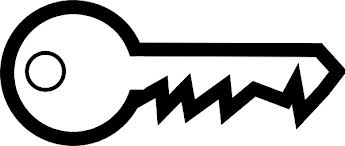 The key to learning a new language:  Practice freely without worry of error.  Although this is quite hard to do, it is necessary in learning a new language.  We all make mistakes, even in our native language!  The only way to improve is to be willing to try, and practice, practice, practice.  Mistakes help us learn and there is no reason to be embarrassed about mispronouncing a word for the first, second, or thousandth time.  Accepting constructive correction is just a part of the learning process.  In this class, I challenge you to try without hesitation!Along with that, helping others in a constructive and positive way not only builds community but also confidence.  Helping another person also reinforces the knowledge for you. I hope you enjoy learning Spanish as much as I enjoy teaching it!  Together we can make this a successful year.  	~ Señora Goorhouse